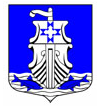 Администрациямуниципального образования«Усть-Лужское сельское поселение»Кингисеппского муниципального районаЛенинградской областиПОСТАНОВЛЕНИЕот 06 июня 2022 года № 114/1Об утверждении формы проверочного листа (список контрольных вопросов), применяемого при проведении контрольного мероприятия в рамках осуществления муниципального контроля за соблюдением правил благоустройства на территории муниципального образования «Усть-Лужское сельское поселение» Кингисеппского муниципального района Ленинградской областиВ соответствии с Федеральными законами от 06.10.2003 № 131-ФЗ «Об общих принципах организации местного самоуправления в Российской Федерации», от 31 июля 2020 г. № 248-ФЗ «О государственном контроле (надзоре) и муниципальном контроле в Российской Федерации», Постановлением Правительства РФ от 27.10.2021 г. № 1844 «Об утверждении требований к разработке, содержанию, общественному обсуждению проектов форм проверочных листов, а также случаев обязательного применения проверочных листов», руководствуясь Уставом муниципального образования «Усть-Лужское сельское поселение» Кингисеппского муниципального района Ленинградской области, администрация муниципального образования «Усть-Лужское сельское поселение» Кингисеппского муниципального района Ленинградской областиПОСТАНОВЛЯЕТ:Утвердить форму проверочного листа (список контрольных вопросов), применяемого при проведении контрольного мероприятия в рамках осуществления муниципального контроля за соблюдением правил благоустройства на территории муниципального образования «Усть-Лужское сельское поселение» Кингисеппского муниципального района Ленинградской области согласно приложению к настоящему постановлению.Настоящее постановление подлежит опубликованию на официальном сайте администрации муниципального образования «Усть-Лужское сельское поселение» Кингисеппского муниципального района Ленинградской области, а также в сетевом издании «Ленинградское областное информационное агентство /ЛЕНОБЛИНФОРМ/».Постановление вступает в законную силу после его официального опубликования (обнародования).Контроль за выполнением настоящего постановления оставляю за собой.Глава администрации МО «Усть-Лужское сельское поселение»                                                                      П.И.КазарянЮ.В. Будуштяну8 (81375) 61-440Приложение к постановлению администрации Усть-Лужского сельского поселения Кингисеппского муниципального района Ленинградской областиот 06.06.2022 № 114/1ФОРМАпроверочного листа (список контрольных вопросов),применяемого при проведении контрольного мероприятия в рамках осуществления муниципального контроля за соблюдением правил благоустройства территории муниципального образования «Усть-Лужское сельское поселение» Кингисеппского муниципального района Ленинградской области1. наименование вида контроля, включенного в единый реестр видов федерального государственного контроля (надзора), регионального государственного контроля (надзора), муниципального контроля ______________________________________________________ _________________________________________________________________________________________________________________________________________________________________;2. наименование контрольного (надзорного) органа и реквизиты нормативного правового акта об утверждении формы проверочного листа _____________________________________ _________________________________________________________________________________________________________________________________________________________________;3. вид контрольного (надзорного) мероприятия, за исключением случая, если форма проверочного листа утверждается в отношении конкретного контрольного (надзорного) мероприятия ___________________________________________________________________ _________________________________________________________________________________________________________________________________________________________________;4. дата заполнения проверочного листа ______________________________________________;5. объект государственного контроля (надзора), муниципального контроля, в отношении которого проводится контрольное (надзорное) мероприятие__________________ _________________________________________________________________________________________________________________________________________________________________;6. фамилия, имя и отчество (при наличии) гражданина или индивидуального предпринимателя, его идентификационный номер налогоплательщика и (или) основной государственный регистрационный номер индивидуального предпринимателя, адрес регистрации гражданина или индивидуального предпринимателя, наименование юридического лица, его идентификационный номер налогоплательщика и (или) основной государственный регистрационный номер, адрес юридического лица (его филиалов, представительств, обособленных структурных подразделений), являющихся контролируемыми лицами _________________________________________________________________________________  _________________________________________________________________________________ _________________________________________________________________________________ ________________________________________________________________________________;7. место (места) проведения контрольного (надзорного) мероприятия с заполнением проверочного листам ____________________________________________________________ _________________________________________________________________________________ ________________________________________________________________________________;8. реквизиты решения контрольного (надзорного) органа о проведении контрольного (надзорного) мероприятия, подписанного уполномоченным должностным лицом контрольного (надзорного) органа __________________________________________________ ________________________________________________________________________________________________________________________________________________________________;9. учетный номер контрольного (надзорного) мероприятия ____________________________ ______________________________________________________________________________ _______________________________________________________________________________;10. должность, фамилия и инициалы должностного лица контрольного (надзорного) органа, в должностные обязанности которого в соответствии с положением о виде контроля, должностным регламентом или должностной инструкцией входит осуществление полномочий по виду контроля, в том числе проведение контрольных (надзорных) мероприятий, проводящего контрольное (надзорное) мероприятие и заполняющего проверочный лист  (далее – инспектор) ______________________________________________________________ ________________________________________________________________________________________________________________________________________________________________;11. список контрольных вопросов, отражающих содержание обязательных требований, ответы на которые свидетельствуют о соблюдении или несоблюдении контролируемым лицом обязательных требований;__________________________________________________________________________________________________________________________________________________________________(фамилия, имя, отчество (при наличии), должность (подпись)уполномоченного представителя организацииили гражданина)_________(дата)_________________________________________________________________________________ _________________________________________________________________________________(фамилия, имя, отчество (при наличии), должность (подпись)лица, проводящего контрольное мероприятие изаполняющего проверочный лист)__________(дата)N п/пПеречень вопросов, отражающих содержание обязательных требований, требований, установленных муниципальными правовыми актами, составляющими предмет проверкиРеквизиты правового акта, содержащего обязательные требованияВарианты ответаВарианты ответаВарианты ответаПримечаниеN п/пПеречень вопросов, отражающих содержание обязательных требований, требований, установленных муниципальными правовыми актами, составляющими предмет проверкиРеквизиты правового акта, содержащего обязательные требованияданетнеприменимоПримечание1.Содержание территории общего пользования и порядок пользования таким территориямиСодержание территории общего пользования и порядок пользования таким территориями1.1.Обеспечивается ли своевременная уборка прилегающих территорий?Правила благоустройства территории МО «Усть-Лужское сельское поселения», утвержденные решением Совета депутатов МО «Усть-Лужское сельское поселение» № 155 от 22.07.2021 г. 1.2.Соблюдаются ли требования к содержанию элементов благоустройства: своевременное устранение повреждений, санитарная очистка, ремонт, окраска?Правила благоустройства территории МО «Усть-Лужское сельское поселения», утвержденные решением Совета депутатов МО «Усть-Лужское сельское поселение» № 155 от 22.07.2021 г. 1.3.Имеется ли оборудованные контейнерные площадки накопления твердых коммунальных отходов, площадки для складирования отдельных групп коммунальных отходов и крупногабаритных отходов?Правила благоустройства территории МО «Усть-Лужское сельское поселения», утвержденные решением Совета депутатов МО «Усть-Лужское сельское поселение» № 155 от 22.07.2021 г. 1.4.Осуществляется ли на контейнерных площадках селективный сбор отходов?Правила благоустройства территории МО «Усть-Лужское сельское поселения», утвержденные решением Совета депутатов МО «Усть-Лужское сельское поселение» № 155 от 22.07.2021 г. 1.5.Организовано ли парковочное пространство, площадка автостоянки?Правила благоустройства территории МО «Усть-Лужское сельское поселения», утвержденные решением Совета депутатов МО «Усть-Лужское сельское поселение» № 155 от 22.07.2021 г. 1.6.Включает ли площадка автостоянок покрытие дорожное асфальтобетонное, элементы сопряжения поверхностей, разделительные элементы, осветительное и информационное оборудованиеПравила благоустройства территории МО «Усть-Лужское сельское поселения», утвержденные решением Совета депутатов МО «Усть-Лужское сельское поселение» № 155 от 22.07.2021 г. 1.7.Соблюдаются ли требования по огораживанию строительных площадок?Правила благоустройства территории МО «Усть-Лужское сельское поселения», утвержденные решением Совета депутатов МО «Усть-Лужское сельское поселение» № 155 от 22.07.2021 г. 1.8.Содержатся ли чистоте подъездные пути к строительным площадкам? Организована ли ежедневная уборка?Правила благоустройства территории МО «Усть-Лужское сельское поселения», утвержденные решением Совета депутатов МО «Усть-Лужское сельское поселение» № 155 от 22.07.2021 г. 1.9.Соблюдаются ли требования по обеспечению безопасности пешеходов в местах близкого размещения строящегося, реконструируемого, реставрируемого и капитально ремонтируемого объекта от пешеходного движения?Правила благоустройства территории МО «Усть-Лужское сельское поселения», утвержденные решением Совета депутатов МО «Усть-Лужское сельское поселение» № 155 от 22.07.2021 г. 2.Внешний вид фасадов и ограждающих конструкций зданий, строений, сооруженийВнешний вид фасадов и ограждающих конструкций зданий, строений, сооружений2.1.Размещены ли на фасаде объекта капитального строительства указатели наименования улицы, переулка, площади и т.д., номера дома и корпуса, указатель номера подъезда и квартир, международный символ доступности объекта для инвалидов?Правила благоустройства территории МО «Усть-Лужское сельское поселения», утвержденные решением Совета депутатов МО «Усть-Лужское сельское поселение» № 155 от 22.07.2021 г. 2.2.Проводится ли своевременное техническое обслуживание и проведение ремонта, в том числе элементов фасадов зданий, строений и сооружений?Правила благоустройства территории МО «Усть-Лужское сельское поселения», утвержденные решением Совета депутатов МО «Усть-Лужское сельское поселение» № 155 от 22.07.2021 г. 2.3.Осуществляется ли поддержание в исправном состоянии размещенных на фасаде объектов (средств) наружного освещения?Правила благоустройства территории МО «Усть-Лужское сельское поселения», утвержденные решением Совета депутатов МО «Усть-Лужское сельское поселение» № 155 от 22.07.2021 г. 2.4.Обеспечивается ли наличие и содержание в исправном состоянии водостоков, водосточных труб и сливов зданий, строений и сооружений?Правила благоустройства территории МО «Усть-Лужское сельское поселения», утвержденные решением Совета депутатов МО «Усть-Лужское сельское поселение» № 155 от 22.07.2021 г. 2.5.Осуществляется ли очистка, промывка и окраска поверхностей фасадов, в том числе от объявлений, рекламной информации, посторонних надписей?Правила благоустройства территории МО «Усть-Лужское сельское поселения», утвержденные решением Совета депутатов МО «Усть-Лужское сельское поселение» № 155 от 22.07.2021 г. 2.6.Осуществляется ли мытье окон, витрин, вывесок и указателей зданий, строений и сооружений?Правила благоустройства территории МО «Усть-Лужское сельское поселения», утвержденные решением Совета депутатов МО «Усть-Лужское сельское поселение» № 155 от 22.07.2021 г. 2.7.Осуществляется ли очистка от снега и льда крыш и козырьков, удаление наледи, снега и сосулек с карнизов, балконов и лоджий?Правила благоустройства территории МО «Усть-Лужское сельское поселения», утвержденные решением Совета депутатов МО «Усть-Лужское сельское поселение» № 155 от 22.07.2021 г. 2.8.Имеется ли паспорт объекта капитального строительства для проведения отделочных работ фасада?Правила благоустройства территории МО «Усть-Лужское сельское поселения», утвержденные решением Совета депутатов МО «Усть-Лужское сельское поселение» № 155 от 22.07.2021 г. 3.Содержание некапитальных сооруженийСодержание некапитальных сооружений3.1.Проводится ли своевременный ремонт, окраска некапитальных строений и сооружений?Правила благоустройства территории МО «Усть-Лужское сельское поселения», утвержденные решением Совета депутатов МО «Усть-Лужское сельское поселение» № 155 от 22.07.2021 г. 3.2.Осуществляется ли своевременное устранение бумажного спама (наклеек, объявлений, рекламы), посторонних надписей, замена разбитых стекол, конструктивных элементов, очистка, покраска, промывка фасадов некапитальных нестационарных сооружений?Правила благоустройства территории МО «Усть-Лужское сельское поселения», утвержденные решением Совета депутатов МО «Усть-Лужское сельское поселение» № 155 от 22.07.2021 г. 3.3.Осуществляется ли своевременная уборка территории, прилегающей к некапитальным нестационарным сооружениям?Правила благоустройства территории МО «Усть-Лужское сельское поселения», утвержденные решением Совета депутатов МО «Усть-Лужское сельское поселение» № 155 от 22.07.2021 г. 3.4.Имеются ли урны возле нестационарных объектов?Правила благоустройства территории МО «Усть-Лужское сельское поселения», утвержденные решением Совета депутатов МО «Усть-Лужское сельское поселение» № 155 от 22.07.2021 г. 3.5.Соблюдается ли требование о запрете размещения нестационарных сооружений в арках зданий, на газонах, площадках (детских, отдыха, спортивных, транспортных стоянок), посадочных площадках пассажирского транспорта, в охранной зоне водопроводных и канализационных сетей, трубопроводов, за исключением сооружений, входящих в остановочно-торговый комплексПравила благоустройства территории МО «Усть-Лужское сельское поселения», утвержденные решением Совета депутатов МО «Усть-Лужское сельское поселение» № 155 от 22.07.2021 г. 3.6.Соблюдаются ли требования к обеспечению круглосуточного и беспрепятственного проезда на придомовую территорию спецтехники?Правила благоустройства территории МО «Усть-Лужское сельское поселения», утвержденные решением Совета депутатов МО «Усть-Лужское сельское поселение» № 155 от 22.07.2021 г. 3.7.Соответствуют ли информационные и рекламные конструкций требованиям утвержденного Дизайн-кода?Правила благоустройства территории МО «Усть-Лужское сельское поселения», утвержденные решением Совета депутатов МО «Усть-Лужское сельское поселение» № 155 от 22.07.2021 г. 3.8.Осуществляется ли поддержание в технически исправном состоянии и чистоте информационные и рекламные конструкции?Правила благоустройства территории МО «Усть-Лужское сельское поселения», утвержденные решением Совета депутатов МО «Усть-Лужское сельское поселение» № 155 от 22.07.2021 г. 3.9.Соблюдается ли требование по недопущению размещения информационных и рекламных конструкций на деревьях, кустарниках, воротах, дорожных или газонных ограждениях, на ограждениях крылец, пандусов и лестниц, перильных ограждениях, колоннах зданий, на шлагбаумах, подпорных стенках и т.п. конструкциях и сооружениях, на стационарных ограждениях архитектурных ансамблей, парков, скверов, дворовых территорий, территорий организаций, автостоянок, торговых и спортивных комплексов?Правила благоустройства территории МО «Усть-Лужское сельское поселения», утвержденные решением Совета депутатов МО «Усть-Лужское сельское поселение» № 155 от 22.07.2021 г. 3.10.Соблюдаются ли требования к установке отдельно стоящих информационных и рекламных конструкций?Правила благоустройства территории МО «Усть-Лужское сельское поселения», утвержденные решением Совета депутатов МО «Усть-Лужское сельское поселение» № 155 от 22.07.2021 г. 4.Организация озеленения территории муниципального образованияОрганизация озеленения территории муниципального образования4.1.Осуществляется ли проведение мероприятий по обеспечению сохранности зеленых насаждений в целом, обеспечивается ли квалифицированный уход за существующими зелеными насаждениями?Правила благоустройства территории МО «Усть-Лужское сельское поселения», утвержденные решением Совета депутатов МО «Усть-Лужское сельское поселение» № 155 от 22.07.2021 г. 4.2.Соблюдается ли запрет на осуществление хозяйственной и иной деятельности, оказывающую негативное воздействие на территориях с зелеными насаждениями?Правила благоустройства территории МО «Усть-Лужское сельское поселения», утвержденные решением Совета депутатов МО «Усть-Лужское сельское поселение» № 155 от 22.07.2021 г. 4.3.Соблюдается ли собственниками и пользователями земельных участков своевременное удаление сухих и аварийных деревьев, вырезка сухих и поломанных сучьев и веток, замазка ран, дупел на деревьях, уборку поросли?Правила благоустройства территории МО «Усть-Лужское сельское поселения», утвержденные решением Совета депутатов МО «Усть-Лужское сельское поселение» № 155 от 22.07.2021 г. 4.4.Обеспечивается ли при производстве работ по строительству, реконструкции, капитальному ремонту, ремонту объектов капитального строительства и линейных объектов, меры по обеспечению сохранности зеленых насаждений и (или) их восстановление?Правила благоустройства территории МО «Усть-Лужское сельское поселения», утвержденные решением Совета депутатов МО «Усть-Лужское сельское поселение» № 155 от 22.07.2021 г. 5.Содержание элементов благоустройстваСодержание элементов благоустройства5.1.Обеспечивается ли содержание и ремонт детских и спортивных площадок, площадок для выгула животных, малых архитектурных форм?Правила благоустройства территории МО «Усть-Лужское сельское поселения», утвержденные решением Совета депутатов МО «Усть-Лужское сельское поселение» № 155 от 22.07.2021 г. 5.2.Обеспечивается ли надлежащее содержание (профилактическое обследование, очистка, ремонт) имеющейся системы дренажей и дождевой канализации, в том числе смотровых колодцев, камер?Правила благоустройства территории МО «Усть-Лужское сельское поселения», утвержденные решением Совета депутатов МО «Усть-Лужское сельское поселение» № 155 от 22.07.2021 г. 5.3.Имеется ли ордер (разрешение) на проведение (производство) земляных работ?Правила благоустройства территории МО «Усть-Лужское сельское поселения», утвержденные решением Совета депутатов МО «Усть-Лужское сельское поселение» № 155 от 22.07.2021 г. 6.Соблюдение порядка определения границ прилегающих территорийСоблюдение порядка определения границ прилегающих территорий6.1.Соблюдение установленного правилами благоустройства порядка определения границ прилегающих территорийПравила благоустройства территории МО «Усть-Лужское сельское поселения», утвержденные решением Совета депутатов МО «Усть-Лужское сельское поселение» № 155 от 22.07.2021 г. 7.Доступность для инвалидов объектов социальной, инженерной и транспортной инфраструктур и предоставляемых услугДоступность для инвалидов объектов социальной, инженерной и транспортной инфраструктур и предоставляемых услуг7.1.Обеспечивается ли доступ маломобильных групп населения к зданиям, строениям, сооружениям, а также земельным участками?Правила благоустройства территории МО «Усть-Лужское сельское поселения», утвержденные решением Совета депутатов МО «Усть-Лужское сельское поселение» № 155 от 22.07.2021 г. 7.2.Соблюдаются ли требования по размещению информации на зданиях и сооружениях общественного назначения для осуществления беспрепятственного доступа инвалидов к таким объектам?Правила благоустройства территории МО «Усть-Лужское сельское поселения», утвержденные решением Совета депутатов МО «Усть-Лужское сельское поселение» № 155 от 22.07.2021 г. 